ACTIVITY: Strength of sand and cement mixesActivity ideaIn this activity, students mix different combinations of sand and cement with water. Small tiles of these combinations will be fashioned, left aside to cure and then tested for bending or flexural strength.By the end of this activity, students should be able to:describe the link between calcium carbonate and cement production appreciate the role water plays in hydrating the cementexplain how the sand, cement and water ingredients combine to produce, after curing, a hard end-productrecall a simple procedure that can be applied to test the bending or flexural strength of a cement tilerecommend a combination of ingredients that gives maximum strength to the tile. Introduction/background notesWhat you needWhat to doStudent handout: Testing concrete mixturesIntroduction/backgroundPortland cement is made by heating limestone, clay and sand in rotating kilns at a temperature of 1450°C. The limestone is converted to lime, which combines with the iron and aluminium silicates present in clay and sand to form the fine grey powder known as cement. The main ingredients present in cement powder are dicalcium silicate, tricalcium silicate, tricalcium aluminate and calcium oxide.Cement is a key ingredient of concrete, huge volumes of which are poured each day to serve as roading, foundations, structural beams and columns. Concrete is a hardened material that forms when a mixture of cement, sand, crushed stone and water is poured into moulds or formwork and allowed to cure or harden.The setting and hardening processes require water. It is the slow hydration of the compounds present in the cement powder and the crystallisation of these hydrates that locks the sand grains into a strong, hard end-product. Both the hydration and crystallisation steps can be influenced by the addition of other chemicals, and the presence of impurities in the ingredients can interfere with the hardness and strength of the end-product. In this experiment, different combinations of sand and cement are mixed with water. Small ‘tiles’ of these combinations are fashioned, left aside to cure and then tested for bending or flexural strength.The flexural strength can be calculated from the formula R = 3PL/2bd2 where: 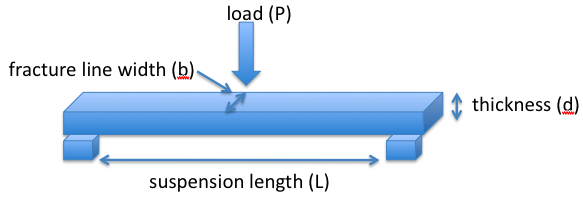 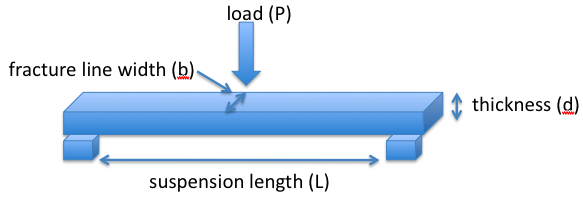 R is the flexural strength in megapascalsP is the load in newtonsL is the suspension length in millimetresb is the fracture line width in millimetresd is the thickness of the ‘tile’ in millimetres.For example, a typical concrete-based pathway paver has an R-value of about 4.3 MPa. This means that a paver of length 230 mm, width 115 mm and thickness 40 mm can take a bending load of: 	P = 2bd2R/3L= 2 x 115 x 402 x 4.3/3 x 230 = 2293.3 NThis equates to a load of about 230 kg.For a small tile that this experiment investigates, the load needed to break the tile should be about 5–10 kg. This can be achieved by hanging a 10 L bucket from the centre of the suspended tile and adding half-litre loads (500 g) of water to the bucket until the tile breaks.This is a small-scale activity. Upscaling is possible, but the load needed to cause the tile to fail will require the use of heavy weights. (The load needed to cause the tile to fail is directly proportional to the square of the tile thickness.)Creating a tile mouldThe tile mould can be constructed from 12 mm square wooden beading attached to a thin wooden base as per the photos shown below.SafetyCare needs to be taken when handling cement powder. The use of disposable gloves and the wearing of protective eyewear are recommended. What you needClean dry sand – ¼ full 4 L ice-cream container Dry cement powder – ¼ full 4 L ice-cream container Clean, empty 4 L ice-cream container Disposable plastic gloves and safety eyewear50 mL measuring cylinder500 mL beaker Graduated 100 mL beaker x 2 (one for sand and one for cement)Spatula or teaspoonTile moulds each of dimension 140 x 30 x 10 mm (see above)75 mm nailStrong nylon string10 L bucket or weights to give a loading up to 10 kgWhat to doHand out copies of the student handout Testing concrete mixtures and discuss. Assist students to carry out the experiment and discuss their findings.Student handout: Testing concrete mixturesUsing a 100 mL graduated beaker, measure out 50 mL of clean dry sand and empty into the clean dry plastic ice cream container (4 L). Using a 100 mL graduated beaker, measure out 50 mL of dry cement powder and empty into the clean dry plastic ice cream container (4 L). Mix the contents thoroughly.Measure out 20 mL of water and add to the mix. Mix the contents thoroughly until a stiff mix is obtained (a small amount of extra water can be added to ensure the mix is workable). The amount of water added is important with regards to the final strength of the tile. If the mix is crumbly and dry, add slightly more water. The final mix that is placed in the mould should be stiff but workable.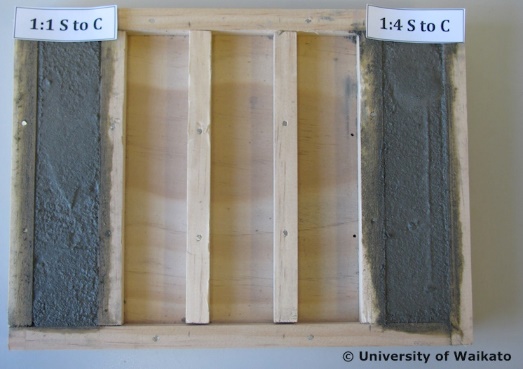 Scoop out the cement/sand/water mix and place in the preformed tile mould. Ensure that the mix is packed down and takes up the shape of the mould. Any surplus mix should be set aside for disposal. Label the tile as a 1:1 S to C mix.Repeat these steps but adjust the quantities of the ingredients as indicated in the table. Five tiles need to be prepared. Set the tiles aside for a 2-week period to allow them to cure and harden.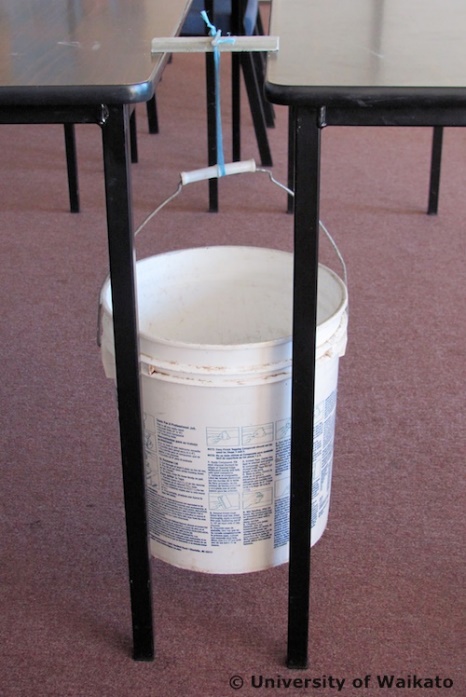 Carefully remove each of the tiles from their moulds and ready them for the flexural strength test as follows:Suspend the tile between the ends of two closely butted classroom tables or benches.Place a 75 mm nail across the central width of the tile and attach strong string to each end of the nail.Attach the loose ends of the string to the handle of a 10 L plastic bucket so the bucket is freely suspended.Add 0.5 L measures of water (equates to ~0.5 kg) to the bucket until the tile fractures and fails to support the load.Note the total mass of water added.Graph your results with ‘failure load’ in L on the vertical axis (in kg) and ‘mix’ (1:1, 3:7 etc) on the horizontal axis. Of the tile mixes investigated, which one provides the greatest flexural strength?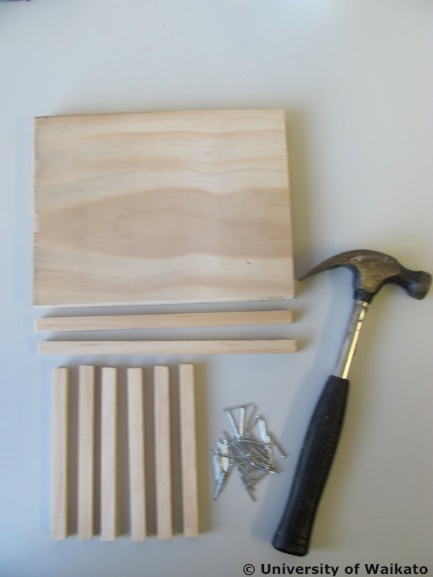 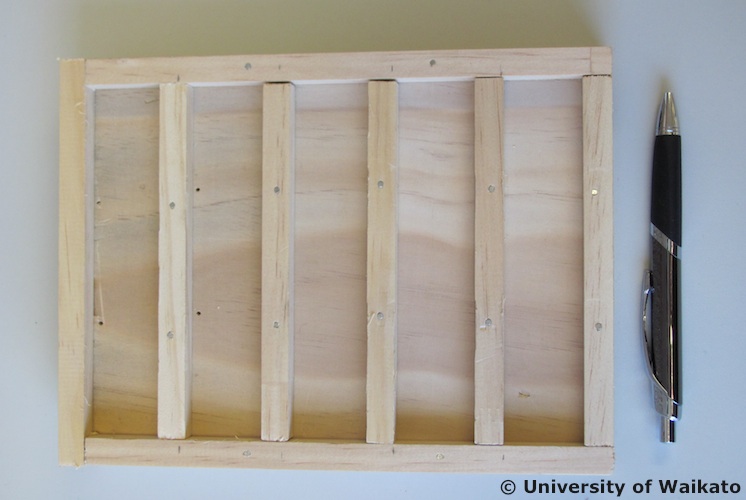 Cement mould componentsCompleted mouldMix ratio S:CSand (S)Cement (C)WaterLabel as1:150 mL50 mL20 mL1:1 S to C3:730 mL70 mL70 mL3:7 S to C2:340 mL60 mL60 mL2:3 S to C3:260 mL40 mL40 mL3:2 S to C1:420 mL80 mL80 mL1:4 S to C